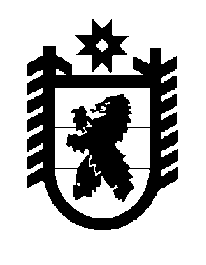 Российская Федерация Республика Карелия    ПРАВИТЕЛЬСТВО РЕСПУБЛИКИ КАРЕЛИЯРАСПОРЯЖЕНИЕот 14 июля 2016 года № 525р-Пг. Петрозаводск В целях реализации Региональной адресной программы по переселению граждан из аварийного жилищного фонда на 2014-2017 годы, утвержденной постановлением Правительства Республики Карелия от 23 апреля 2014 года № 129-П, в соответствии с частью 11 статьи 154 Федерального закона от 22 августа 2004 года № 122-ФЗ «О внесении изменений в законодательные акты Российской Федерации и признании утратившими силу некоторых законодательных актов Российской Федерации в связи с принятием федеральных законов «О внесении изменений и дополнений в Федеральный закон «Об общих принципах организации законодательных (представительных) и исполнительных органов государственной власти субъектов Российской Федерации» и «Об общих принципах организации местного самоуправления в Российской Федерации», учитывая решение Совета Рабочеостровского сельского поселения от 5 июля 2016 года № 16-3/56 «О приеме в муниципальную собственность Рабочеостровского сельского поселения имущества из государственной собственности Республики Карелия»:1. Утвердить перечень государственного имущества Республики Карелия, предаваемого в муниципальную собственность Рабочеостровского сельского поселения, согласно приложению к настоящему распоряжению.2. Казенному учреждению Республики Карелия «Управление капитального строительства Республики Карелия» совместно с администрацией Рабочеостровского сельского поселения обеспечить подписание передаточного акта и представить его на утверждение в Государственный комитет Республики Карелия по управлению государственным имуществом и организации закупок.                                               23. Право муниципальной собственности на передаваемое имущество возникает с момента утверждения передаточного акта.           ГлаваРеспублики  Карелия                                                              А.П. ХудилайненПриложение к распоряжениюПравительства Республики Карелия                                                                       от 14 июля 2016 года № 525р-ППЕРЕЧЕНЬ государственного имущества Республики Карелия, передаваемого в муниципальную собственность Рабочеостровского сельского поселения                                                                                       2_______________№ п/пНаименование имуществаАдрес места нахождения имуществаИндивидуализирующие характеристики имущества1234Жилое помещениеКемский район, пос. Рабочеостровск, ул. Юбилейная, д. 2а, кв. 1 9797/10000 доли  в квартире общей площадью 57,8 кв. мЖилое помещениеКемский район, пос. Рабочеостровск, ул. Юбилейная, д. 2а, кв. 29797/10000 доли в квартире общей площадью 32,4 кв. мЖилое помещениеКемский район, пос. Рабочеостровск, ул. Юбилейная, д. 2а, кв. 39797/10000 доли в квартире общей площадью 45,7 кв. мЖилое помещениеКемский район, пос. Рабочеостровск, ул. Юбилейная, д. 2а, кв. 49797/10000 доли в квартире общей площадью 53,1 кв. мЖилое помещениеКемский район, пос. Рабочеостровск, ул. Юбилейная, д. 2а, кв. 59797/10000 доли в квартире общей площадью 57,8 кв. мЖилое помещениеКемский район, пос. Рабочеостровск, ул. Юбилейная, д. 2а, кв. 69797/10000 доли в квартире общей площадью 32,4 кв. мЖилое помещениеКемский район, пос. Рабочеостровск, ул. Юбилейная, д. 2а, кв. 79797/10000 доли в квартире общей площадью 45,7 кв. мЖилое помещениеКемский район, пос. Рабочеостровск, ул. Юбилейная, д. 2а, кв. 89797/10000 доли в квартире общей площадью 53,7 кв. мЖилое помещениеКемский район, пос. Рабочеостровск, ул. Юбилейная, д. 2а, кв. 99797/10000 доли в квартире общей площадью 57,8 кв. мЖилое помещениеКемский район, пос. Рабочеостровск, ул. Юбилейная, д. 2а, кв. 109797/10000 доли в квартире общей площадью 32,4 кв. мЖилое помещениеКемский район, пос. Рабочеостровск, ул. Юбилейная, д. 2а, кв. 119797/10000 доли в квартире общей площадью 45,7 кв. м1234Жилое помещениеКемский район, пос. Рабочеостровск, ул. Юбилейная, д. 2а, кв. 129797/10000 доли в квартире общей площадью 53,7 кв. м